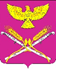 СОВЕТ НОВОПЕТРОВСКОГО СЕЛЬСКОГО ПОСЕЛЕНИЯПАВЛОВСКОГО РАЙОНАРЕШЕНИЕ 27 мая 2021 года                                                                                     № 22/69ст. НовопетровскаяОб исполнении бюджета Новопетровского сельскогопоселения Павловского района за 2020 годСтатья 1Утвердить отчет об исполнении бюджета Новопетровского сельского поселения Павловского района (далее - бюджет поселения) за 2020 год по доходам в сумме 13137,1 тыс. рублей, по расходам в сумме 12339,0 тыс. рублей с превышением доходов над расходами (профицит бюджета поселения) в сумме 798,1 тыс. рублей и со следующими показателями:1) доходов бюджета поселения по кодам классификации доходов бюджетов за 2020 год согласно приложению 1 к настоящему решению;2) доходов бюджета поселения по кодам видов доходов, подвидов доходов, классификации операций сектора государственного управления, относящихся к доходам бюджета поселения, за 2020 год согласно приложению 2 к настоящему решению;3) расходов бюджета поселения по ведомственной структуре расходов бюджета поселения за 2020 год согласно приложению 3 к настоящему решению;4) расходов бюджета поселения по разделам и подразделам классификации расходов бюджетов за 2020 год согласно приложению 4 к настоящему решению;5) расходов бюджета поселения на исполнение долгосрочных и целевых программ за 2020 год согласно приложению 5 к настоящему решению;6) источников финансирования дефицита бюджета поселения по кодам классификации источников финансирования дефицитов бюджетов за 2020 год согласно приложению 6 к настоящему решению;7) источников финансирования дефицита бюджета поселения по кодам групп, подгрупп, статей, видов источников финансирования дефицитов бюджетов классификации операций сектора государственного управления, относящихся к источникам финансирования дефицитов бюджетов, за 2020 год согласно приложению 7 к настоящему решению.Статья 2Настоящее решение вступает в силу на следующий день после дня его официального обнародования.ГлаваНовопетровского сельского поселенияПавловского района			                                                 Е.А. Бессонов	ПРИЛОЖЕНИЕ 1к решению СоветаНовопетровского сельского поселенияПавловского районаот 27.05.2021 № 22/69Глава Новопетровского сельского поселения Павловского района					                                                                           Е.А. БессоновПРИЛОЖЕНИЕ 2к решению СоветаНовопетровского сельского поселенияПавловского районаот 27.05.2021 № 22/69Глава Новопетровского сельского поселения Павловского района					                                                                           Е.А. БессоновПРИЛОЖЕНИЕ 3к решению СоветаНовопетровского сельского поселенияПавловского районаот 27.05.2021 № 22/69РАСХОДЫбюджета Новопетровского сельского поселения по ведомственной структуре расходов бюджета поселения за 2020 год(тыс. рублей)Глава Новопетровского сельского поселения Павловского района					                                                                           Е.А. БессоновПРИЛОЖЕНИЕ 4к решению СоветаНовопетровского сельского поселенияПавловского районаот 27.05.2021 № 22/69Глава Новопетровского сельского поселения Павловского района					                                                                           Е.А. БессоновПРИЛОЖЕНИЕ 5к решению СоветаНовопетровского сельского поселенияПавловского районаот 27.05.2021 № 22/69Глава Новопетровского сельского поселения Павловского района					                                                                           Е.А. БессоновПРИЛОЖЕНИЕ 6к решению СоветаНовопетровского сельского поселенияПавловского районаот 27.05.2021 № 22/69Глава Новопетровского сельского поселения Павловского района					                                                                           Е.А. БессоновПРИЛОЖЕНИЕ 7к решению СоветаНовопетровского сельского поселенияПавловского районаот 27.05.2021 № 22/69Глава Новопетровского сельского поселения Павловского района					                                                                           Е.А. БессоновОТЧЕТоб использовании резервного фонда администрацииНовопетровского сельского поселения Павловского районаза 2020 годГлава Новопетровского сельского поселения Павловского района					                                                                           Е.А. БессоновДОХОДЫбюджета Новопетровского сельского поселения Павловского района по кодам классификации доходов бюджетов за 2020 год                                                                                                                                                                              (тыс. рублей)ДОХОДЫбюджета Новопетровского сельского поселения Павловского района по кодам классификации доходов бюджетов за 2020 год                                                                                                                                                                              (тыс. рублей)ДОХОДЫбюджета Новопетровского сельского поселения Павловского района по кодам классификации доходов бюджетов за 2020 год                                                                                                                                                                              (тыс. рублей)ДОХОДЫбюджета Новопетровского сельского поселения Павловского района по кодам классификации доходов бюджетов за 2020 год                                                                                                                                                                              (тыс. рублей)Наименование показателяКод бюджетной классификацииКод бюджетной классификацииКассовое исполнение за 2020 годНаименование показателяадминистратора поступленийдоходов бюджета поселенияКассовое исполнение за 2020 год1234Доходы, всего13137,1Федеральное казначейство Российской Федерации1001645,7Доходы от уплаты акцизов на дизельное топливо, подлежащие распределению между бюджетами субъектов Российской Федерации и местными бюджетами с учетом установленных дифференцированных нормативов отчислений в местные бюджеты1001 03 02230 01 0000 110759,1Доходы от уплаты акцизов на моторные масла для дизельных и (или) карбюраторных (инжекторных) двигателей, подлежащие распределению между бюджетами субъектов Российской Федерации и местными бюджетами с учетом установленных дифференцированных нормативов отчислений в местные бюджеты1001 03 02240 01 0000 1105,4Доходы от уплаты акцизов на автомобильный бензин, подлежащие распределению между бюджетами субъектов Российской Федерации и местными бюджетами с учетом установленных дифференцированных нормативов отчислений в местные бюджеты1001 03 02250 01 0000 1101021,1Доходы от уплаты акцизов на прямогонный бензин, подлежащие распределению между бюджетами субъектов Российской Федерации и местными бюджетами с учетом установленных дифференцированных нормативов отчислений в местные бюджеты1001 03 02260 01 0000 110-139,9Федеральная налоговая служба1826052,9Налог на доходы физических лиц с доходов, полученных физическими лицами, являющимися налоговыми резидентами Российской Федерации в виде дивидендов от долевого участия в деятельности организаций1821 01 02010 01 0000 1102555,1Налог на доходы физических лиц с доходов, полученных от осуществления деятельности физическими лицами, зарегистрированными в качестве индивидуальных предпринимателей, нотариусов, занимающихся частной практикой, адвокатов, учредивших адвокатские кабинеты и других лиц, занимающихся частной практикой в соответствии со статьей 227 Налогового кодекса РФ 1821 01 02020 01 0000 11091,5Налог на доходы физических лиц с доходов, полученных физическими лицами, в соответствии со статьей 228 Налогового кодекса Российской Федерации1821 01 02030 01 0000 1101,0Единый сельскохозяйственный налог 1821 05 03010 01 0000 110574,3Налог на имущество физических лиц, взимаемый по ставкам, применяемым к объектам налогообложения, расположенные в границах сельских поселений1821 06 01030 10 0000 110588,4Земельный налог с организаций, обладающих земельным участком, расположенным в границах сельских поселений1821 06 06033 10 0000 11047,3Земельный налог с физических лиц, обладающих земельным участком, расположенным в границах сельских поселений1821 06 06043 10 0000 1102195,3Администрация Новопетровского сельского поселения Павловского района 9925438,5Доходы от сдачи в аренду имущества, находящегося в оперативном управлении органов управления сельских поселений и созданных ими учреждений (за исключением имущества муниципальных бюджетных и автономных учреждений)9921 11 05035 10 0000 1202,6Доходы от перечисления части прибыли, остающейся после уплаты налогов и иных обязательных платежей муниципальных унитарных предприятий, созданных сельскими поселениями9921 11 07015 10 0000 1202,5Прочие доходы от компенсации затрат бюджетов сельских поселений9921 13 02995 10 0000 13070,3Прочие неналоговые доходы бюджетов сельских поселений9921 17 05050 10 0000 1806,0Дотации бюджетам сельских поселений на выравнивание бюджетной обеспеченности из бюджета РФ9922 02 15001 10 0000 1501695,7Дотации бюджетам сельских поселений на выравнивание бюджетной обеспеченности из бюджетов муниципальных районов9922 02 16001 10 0000 150338,1Прочие субсидии бюджетам сельских поселений9922 02 29999 10 0000 1502772,0Субвенции бюджетам сельских поселений на выполнение передаваемых полномочий субъектов Российской Федерации9922 02 30024 10 0000 1503,8Субвенции бюджетам сельских поселений на осуществление первичного воинского учета на территориях, где отсутствуют военные комиссариаты9922 02 35118 10 0000 15097,2Прочие межбюджетные трансферты, передаваемые бюджетам сельских поселений9922 02 49999 10 0000 150450,0Доходы бюджетов сельских поселений от возврата остатков субсидий, субвенций и иных межбюджетных трансфертов, имеющих целевое назначение, прошлых лет из бюджетов муниципальных районов9922 18 60010 10 0000 1500,3ДОХОДЫбюджета Новопетровского сельского поселения по кодам видов доходов, подвидов доходов, классификации операций сектора государственного управления, относящихся к доходам бюджета поселения за 2020 год	(тыс. рублей)ДОХОДЫбюджета Новопетровского сельского поселения по кодам видов доходов, подвидов доходов, классификации операций сектора государственного управления, относящихся к доходам бюджета поселения за 2020 год	(тыс. рублей)ДОХОДЫбюджета Новопетровского сельского поселения по кодам видов доходов, подвидов доходов, классификации операций сектора государственного управления, относящихся к доходам бюджета поселения за 2020 год	(тыс. рублей)ДОХОДЫбюджета Новопетровского сельского поселения по кодам видов доходов, подвидов доходов, классификации операций сектора государственного управления, относящихся к доходам бюджета поселения за 2020 год	(тыс. рублей)ДОХОДЫбюджета Новопетровского сельского поселения по кодам видов доходов, подвидов доходов, классификации операций сектора государственного управления, относящихся к доходам бюджета поселения за 2020 год	(тыс. рублей)Наименование показателяНаименование показателяКод бюджетной классификацииБюджет, утвержденный решением Совета Новопетровского сельского поселения Павловского района от 23.12.2019 № 3/12Уточненные бюджетные назначенияКассовое исполнение за 2020 год112345Доходы, всегоДоходы, всего9193,312326,413137,1Налоговые и неналоговые доходыНалоговые и неналоговые доходы1 00 00000 00 0000 0007070,86969,37780,0Налоги на прибыль, доходыНалоги на прибыль, доходы1 01 00000 00 0000 0002504,0    2504,02647,6Налог на доходы физических лицНалог на доходы физических лиц1 01 02000 01 0000 1102504,02504,02647,6Налог на доходы физических лиц с доходов, источником которых является налоговый агент, за исключением доходов, в отношении которых исчисление и уплата налога осуществляются в соответствии со статьями 227, 227.1 и 228 Налогового кодекса Российской ФедерацииНалог на доходы физических лиц с доходов, источником которых является налоговый агент, за исключением доходов, в отношении которых исчисление и уплата налога осуществляются в соответствии со статьями 227, 227.1 и 228 Налогового кодекса Российской Федерации1 01 02010 01 0000 1102411,62555,1Налог на доходы физических лиц с доходов, полученных от осуществления деятельности физическими лицами, зарегистрированными в качестве индивидуальных предпринимателей, нотариусов, занимающихся частной практикой, адвокатов, учредивших адвокатские кабинеты и других лиц, занимающихся частной практикой в соответствии со статьей 227 Налогового кодекса РФНалог на доходы физических лиц с доходов, полученных от осуществления деятельности физическими лицами, зарегистрированными в качестве индивидуальных предпринимателей, нотариусов, занимающихся частной практикой, адвокатов, учредивших адвокатские кабинеты и других лиц, занимающихся частной практикой в соответствии со статьей 227 Налогового кодекса РФ1 01 02020 01 0000 1100,091,491,5Налог на доходы физических лиц с доходов, полученных физическими лицами в соответствии со статьей 228 Налогового кодекса Российской ФедерацииНалог на доходы физических лиц с доходов, полученных физическими лицами в соответствии со статьей 228 Налогового кодекса Российской Федерации1 01 02030 01 0000 1100,01,01,0Налоги на товары (работы, услуги), реализуемые на территории Российской ФедерацииНалоги на товары (работы, услуги), реализуемые на территории Российской Федерации1 03 00000 00 0000 0001970,51593,71645,7Акцизы по подакцизным товарам (продукции), производимым на территории Российской ФедерацииАкцизы по подакцизным товарам (продукции), производимым на территории Российской Федерации1 03 02000 01 0000 1101593,71645,7Доходы от уплаты акцизов на дизельное топливо, подлежащие распределению между бюджетами субъектов Российской Федерации и местными бюджетами с учетом установленных дифференцированных нормативов отчислений в местные бюджетыДоходы от уплаты акцизов на дизельное топливо, подлежащие распределению между бюджетами субъектов Российской Федерации и местными бюджетами с учетом установленных дифференцированных нормативов отчислений в местные бюджеты1 03 02230 01 0000 110567,2759,1Доходы от уплаты акцизов на моторные масла для дизельных и (или) карбюраторных (инжекторных) двигателей, подлежащие распределению между бюджетами субъектов Российской Федерации и местными бюджетами с учетом установленных дифференцированных нормативов отчислений в местные бюджетыДоходы от уплаты акцизов на моторные масла для дизельных и (или) карбюраторных (инжекторных) двигателей, подлежащие распределению между бюджетами субъектов Российской Федерации и местными бюджетами с учетом установленных дифференцированных нормативов отчислений в местные бюджеты1 03 02240 01 0000 1105,45,4Доходы от уплаты акцизов на автомобильный бензин, подлежащие распределению между бюджетами субъектов Российской Федерации и местными бюджетами с учетом установленных дифференцированных нормативов отчислений в местные бюджетыДоходы от уплаты акцизов на автомобильный бензин, подлежащие распределению между бюджетами субъектов Российской Федерации и местными бюджетами с учетом установленных дифференцированных нормативов отчислений в местные бюджеты1 03 02250 01 0000 1101021,11021,1Доходы от уплаты акцизов на прямогонный бензин, подлежащие распределению между бюджетами субъектов Российской Федерации и местными бюджетами с учетом установленных дифференцированных нормативов отчислений в местные бюджетыДоходы от уплаты акцизов на прямогонный бензин, подлежащие распределению между бюджетами субъектов Российской Федерации и местными бюджетами с учетом установленных дифференцированных нормативов отчислений в местные бюджеты1 03 02260 01 0000 1100,00,0-139,9Налоги на совокупный доходНалоги на совокупный доход1 05 00000 00 0000 000220,0463,0574,3Единый сельскохозяйственный налогЕдиный сельскохозяйственный налог1 05 03000 01 0000 110220,0463,0574,3Единый сельскохозяйственный налогЕдиный сельскохозяйственный налог1 05 03010 01 0000 110220,0463,0574,3Налоги на имуществоНалоги на имущество1 06 00000 00 0000 0002366,02366,02831,0Налог на имущество физических лицНалог на имущество физических лиц1 06 01000 00 0000 110284,0284,0588,4Налог на имущество физических лиц, взимаемый по ставкам, применяемым к объектам налогообложения, расположенные в границах сельских поселенийНалог на имущество физических лиц, взимаемый по ставкам, применяемым к объектам налогообложения, расположенные в границах сельских поселений1 06 01030 10 0000 110284,0284,0588,4Земельный налогЗемельный налог1 06 06000 00 0000 1102082,02082,02242,6Земельный налог с организацийЗемельный налог с организаций1 06 06030 00 0000 11035,035,047,3Земельный налог с организаций, обладающих земельным участком, расположенным в границах сельских поселенийЗемельный налог с организаций, обладающих земельным участком, расположенным в границах сельских поселений1 06 06033 10 0000 11035,035,047,3Земельный налог с физических лицЗемельный налог с физических лиц1 06 06040 00 0000 1102047,02047,02195,3Земельный налог с физических лиц, обладающих земельным участком, расположенным в границах сельских поселенийЗемельный налог с физических лиц, обладающих земельным участком, расположенным в границах сельских поселений1 06 06043 10 0000 1102047,02047,02195,3Доходы от использования имущества, находящегося в государственной и муниципальной собственностиДоходы от использования имущества, находящегося в государственной и муниципальной собственности1 11 00000 00 0000 00010,35,15,1Доходы, полученные в виде арендной либо иной платы за передачу в возмездное пользование государственного и муниципального имущества (за исключением имущества бюджетных и автономных учреждений, а также имущества государственных и муниципальных унитарных предприятий, в том числе казенных)Доходы, полученные в виде арендной либо иной платы за передачу в возмездное пользование государственного и муниципального имущества (за исключением имущества бюджетных и автономных учреждений, а также имущества государственных и муниципальных унитарных предприятий, в том числе казенных)1 11 05000 00 0000 12010,32,62,6Доходы от сдачи в аренду имущества, находящегося в оперативном управлении органов государственной власти, органов местного самоуправления, государственных внебюджетных фондов и созданных ими учреждений (за исключением имущества бюджетных и автономных учреждений)Доходы от сдачи в аренду имущества, находящегося в оперативном управлении органов государственной власти, органов местного самоуправления, государственных внебюджетных фондов и созданных ими учреждений (за исключением имущества бюджетных и автономных учреждений)1 11 05030 00 0000 12010,32,62,6Доходы от сдачи в аренду имущества, находящегося в оперативном управлении органов управления поселений и созданных ими учреждений (за исключением имущества бюджетных и автономных учреждений субъектов Российской Федерации)Доходы от сдачи в аренду имущества, находящегося в оперативном управлении органов управления поселений и созданных ими учреждений (за исключением имущества бюджетных и автономных учреждений субъектов Российской Федерации)1 11 05035 10 0000 12010,32,62,6Платежи от государственных и муниципальных унитарных предприятийПлатежи от государственных и муниципальных унитарных предприятий1 11 07000 00 0000 1200,02,52,5Доходы от перечисления части прибыли государственных и муниципальных унитарных предприятий, остающейся после уплаты налогов и обязательных платежейДоходы от перечисления части прибыли государственных и муниципальных унитарных предприятий, остающейся после уплаты налогов и обязательных платежей1 11 07010 00 0000 1200,02,52,5Доходы от перечисления части прибыли, остающейся после уплаты налогов и иных обязательных платежей муниципальных унитарных предприятий, созданных сельскими поселениямиДоходы от перечисления части прибыли, остающейся после уплаты налогов и иных обязательных платежей муниципальных унитарных предприятий, созданных сельскими поселениями1 11 07015 10 0000 1200,02,52,5Доходы от оказания платных услуг и компенсации затрат государстваДоходы от оказания платных услуг и компенсации затрат государства1 13 00000 00 0000 0000,031,570,3Доходы от компенсации затрат государстваДоходы от компенсации затрат государства1 13 02000 00 0000 1300,031,570,3Прочие доходы от компенсации затрат государстваПрочие доходы от компенсации затрат государства1 13 02990 00 0000 1300,031,570,3Прочие доходы от компенсации затрат бюджетов сельских поселенийПрочие доходы от компенсации затрат бюджетов сельских поселений1 13 02995 10 0000 1300,031,570,3Прочие неналоговые доходыПрочие неналоговые доходы1 17 00000 00 0000 0000,06,06,0Прочие неналоговые доходыПрочие неналоговые доходы1 17 05000 00 0000 1800,06,06,0Прочие неналоговые доходы бюджетов сельских поселенийПрочие неналоговые доходы бюджетов сельских поселений1 17 05050 10 0000 1800,06,06,0Безвозмездные поступленияБезвозмездные поступления2 00 00000 00 0000 0002122,55357,15357,1Безвозмездные поступления от других бюджетов бюджетной системы Российской ФедерацииБезвозмездные поступления от других бюджетов бюджетной системы Российской Федерации2 02 00000 00 0000 0002122,55356,85356,8Дотации бюджетам бюджетной системы Российской ФедерацииДотации бюджетам бюджетной системы Российской Федерации2 02 10000 00 0000 1502033,82033,82033,8Дотации на выравнивание бюджетной обеспеченностиДотации на выравнивание бюджетной обеспеченности2 02 15001 00 0000 1501695,71695,71695,7Дотации бюджетам поселений на выравнивание бюджетной обеспеченностиДотации бюджетам поселений на выравнивание бюджетной обеспеченности2 02 15001 10 0000 1501695,71695,71695,7Дотации на выравнивание бюджетной обеспеченности из бюджетов муниципальных районов, городских округов с внутригородским делениемДотации на выравнивание бюджетной обеспеченности из бюджетов муниципальных районов, городских округов с внутригородским делением2 02 16001 00 0000 150338,1338,1338,1Дотации бюджетам сельских поселений на выравнивание бюджетной обеспеченности из бюджетов муниципальных районовДотации бюджетам сельских поселений на выравнивание бюджетной обеспеченности из бюджетов муниципальных районов2 02 16001 10 0000 150338,1338,1338,1Субсидии бюджетам бюджетной системы Российской Федерации (межбюджетные субсидии)Субсидии бюджетам бюджетной системы Российской Федерации (межбюджетные субсидии)2 02 20000 00 0000 1500,02772,02772,0Прочие субсидииПрочие субсидии2 02 29999 00 0000 1500,02772,02772,0Прочие субсидии бюджетам сельских поселенийПрочие субсидии бюджетам сельских поселений2 02 29999 10 0000 1500,02772,02772,0Субвенции бюджетам бюджетной системы Российской Федерации Субвенции бюджетам бюджетной системы Российской Федерации 2 02 30000 00 0000 15088,7101,0101,0Субвенции местным бюджетам на выполнение передаваемых полномочий субъектов Российской ФедерацииСубвенции местным бюджетам на выполнение передаваемых полномочий субъектов Российской Федерации2 02 30024 00 0000 1503,83,83,8Субвенции бюджетам сельских поселений на выполнение передаваемых полномочий субъектов Российской ФедерацииСубвенции бюджетам сельских поселений на выполнение передаваемых полномочий субъектов Российской Федерации2 02 30024 10 0000 1503,83,83,8Субвенции бюджетам на осуществление первичного воинского учета на территориях, где отсутствуют военные комиссариатыСубвенции бюджетам на осуществление первичного воинского учета на территориях, где отсутствуют военные комиссариаты2 02 35118 00 0000 15084,997,297,2Субвенции бюджетам сельских поселений на осуществление первичного воинского учета на территориях, где отсутствуют военные комиссариатыСубвенции бюджетам сельских поселений на осуществление первичного воинского учета на территориях, где отсутствуют военные комиссариаты2 02 35118 10 0000 15084,997,297,2Иные межбюджетные трансфертыИные межбюджетные трансферты2 02 40000 00 0000 1500,0450,0450,0Прочие межбюджетные трансферты, передаваемые бюджетамПрочие межбюджетные трансферты, передаваемые бюджетам2 02 49999 00 0000 1500,0450,0450,0Прочие межбюджетные трансферты, передаваемые бюджетам сельских поселенийПрочие межбюджетные трансферты, передаваемые бюджетам сельских поселений2 02 49999 10 0000 1500,0450,0450,0Доходы бюджетов бюджетной системы Российской Федерации от возврата остатков субсидий, субвенций и иных межбюджетных трансфертов, имеющих целевое назначение прошлых летДоходы бюджетов бюджетной системы Российской Федерации от возврата остатков субсидий, субвенций и иных межбюджетных трансфертов, имеющих целевое назначение прошлых лет2 18 00000 00 0000 0000,00,30,3Доходы бюджетов бюджетной системы Российской Федерации от возврата бюджетами бюджетной системы Российской Федерации остатков субсидий, субвенций и иных межбюджетных трансфертов, имеющих целевое назначение, прошлых лет, а также от возврата организациями остатков субсидий прошлых летДоходы бюджетов бюджетной системы Российской Федерации от возврата бюджетами бюджетной системы Российской Федерации остатков субсидий, субвенций и иных межбюджетных трансфертов, имеющих целевое назначение, прошлых лет, а также от возврата организациями остатков субсидий прошлых лет2 18 00000 00 0000 1500,00,30,3Доходы бюджетов сельских поселений от возврата бюджетами бюджетной системы Российской Федерации остатков субсидий, субвенций и иных межбюджетных трансфертов, имеющих целевое назначение прошлых лет, а также от возврата организациями остатков субсидий прошлых летДоходы бюджетов сельских поселений от возврата бюджетами бюджетной системы Российской Федерации остатков субсидий, субвенций и иных межбюджетных трансфертов, имеющих целевое назначение прошлых лет, а также от возврата организациями остатков субсидий прошлых лет2 18 00000 10 0000 1500,00,30,3Доходы бюджетов сельских поселений от возврата остатков субсидий, субвенций и иных межбюджетных трансфертов, имеющих целевое назначение, прошлых лет из бюджетов муниципальных районовДоходы бюджетов сельских поселений от возврата остатков субсидий, субвенций и иных межбюджетных трансфертов, имеющих целевое назначение, прошлых лет из бюджетов муниципальных районов2 18 60010 10 0000 1500,00,30,3Наименование показателяВедРЗПРЦСРВРБюджет, утвержденный решением Совета Новопетровского сельского поселения от 23.12.2019 № 3/12Уточненная бюджетная роспись на 2020 годКассовое исполне-ние за 2020 годПроцент исполне-ния к уточнен-ной сводной бюджет-ной росписи на 2019 год234567891011ВсегоАдминистрация Новопетровского сельского поселения9929193,314616,312339,084,4Общегосударственные вопросы99201003890,14488,84342,696,7Функционирование высшего должностного лица субъекта Российской Федерации и муниципального образования9920102590,0628,3627,599,9Обеспечение деятельности высшего органа исполнительной власти Новопетровского сельского поселения Павловского района99201025000000000590,0628,3627,599,9Высшее должностное лицо муниципального образования99201025010000000590,0628,3627,599,9Расходы на обеспечение функций органа местного самоуправления99201025010000190590,0628,3627,599,9Расходы на выплаты персоналу государственных (муниципальных) органов99201025010000190120590,0628,3627,599,9Функционирование Правительства Российской Федерации, высших органов исполнительной власти субъектов Российской Федерации, местных администраций99201042581,13071,53059,399,6Обеспечение деятельности администрации Новопетровского сельского поселения Павловского района992010451000000002581,13071,53059,399,6Обеспечение функционирования администрации Новопетровского сельского поселения Павловского район992010451100000002577,33067,73055,599,6Расходы на обеспечение функций органа местного самоуправления992010451100001902577,33067,73055,599,6Расходы на выплаты персоналу государственных органов992010451100001901202547,33031,03029,899,9Иные межбюджетные трансферты992010451100001905400,021,721,7100Уплата налогов, сборов и иных платежей9920104511000019085030,015,04,026,7Административные комиссии992010451200000003,83,83,8100Осуществление отдельных государственных полномочий по образования и организации деятельности административных комиссий992010451200601903,83,83,8100Иные закупки товаров, работ и услуг для муниципальных нужд992010451200601902403,83,83,8100Обеспечение деятельности финансовых, налоговых и таможенных органов и органов финансового (финансово-бюджетного) надзора 992010619,419,419,4100Обеспечение деятельности контрольно-счетной палаты9920106680000000019,419,419,4100Контрольно-счетная палата9920106681000000019,419,419,4100Расходы на обеспечение функций органа местного самоуправления9920106681000019019,419,419,4100Иные межбюджетные трансферты9920106681000019054019,419,419,4100Резервные фонды99201111,01,00,00Обеспечение деятельности администрации Новопетровского сельского поселения Павловского района992011155000000001,01,00,00Финансовое обеспечение непредвиденных расходов992011155100000001,01,00,00Резервный фонд администрации Новопетровского сельского поселения Павловского района992011155100205901,01,00,00Резервные средства992011155100205908701,01,00,00Другие общегосударственные вопросы9920113698,6768,6636,482,8Обеспечение деятельности администрации Новопетровского сельского поселения Павловского района9920113510000000015,765,715,723,9Обеспечение функционирования администрации Новопетровского сельского поселения Павловского район9920113511000000015,715,715,7100Расходы на обеспечение функций органа местного самоуправления9920113511000019015,715,715,7100Иные межбюджетные трансферты9920113511000019054015,715,715,7100Реализация муниципальных функций, связанных с муниципальным управлением992011351400000000,050,00,00Прочие обязательства муниципального образования992011351400100500,050,00,00Исполнение судебных актов992011351400100508300,050,00,00Ведомственная целевая программа «Поддержка и развитие территориального общественного самоуправления в Новопетровском сельском поселении Павловского района на 2020 год»992011352000000006,06,06,0100Формирования благоприятных условий для обеспечения прав жителей Новопетровского сельского поселения Павловского района на участие в самоуправлении самоорганизацию по месту жительства992011352001000006,06,06,0100Реализация мероприятий ведомственной целевой программы 992011352001100706,06,06,0100Расходы на выплаты персоналу государственных (муниципальных) органов992011352001100701206,06,06,0100Ведомственная целевая программа «Создание условий для обеспечения стабильной деятельности администрации Новопетровского сельского поселения Павловского района» на 2020 год99201135600000000633,9633,9572,290Мероприятия по созданию условий для обеспечения стабильной деятельности администрации Новопетровского сельского поселения99201135600100000633,9633,9572,290Реализация мероприятий ведомственной целевой программы99201135600110070633,9633,9572,290Иные закупки товаров, работ и услуг для обеспечения государственных (муниципальных нужд)99201135600110070240633,9633,9572,290Владение, пользование и распоряжение имуществом, находящимся в муниципальной собственности Новопетровского сельского поселения Павловского района992011357000000000,020,019,095Мероприятия в рамках управления имуществом Новопетровского сельского поселения Павловского района992011357100000000,020,019,095Расходы, связанные с содержанием и управлением имуществом992011357100100200,020,019,095Иные закупки товаров, работ и услуг для муниципальных нужд992011357100100202400,020,019,095Ведомственная целевая программа «Проведение работ по уточнению записей в похозяйственных книгах в Новопетровском сельском поселении Павловского района» на 2020 год9920113610000000012,512,512,5100Уточнение данных в похозяйственных книгах в Новопетровском сельском поселении Павловского района9920113610010000012,512,512,5100Реализация мероприятий ведомственной целевой программы9920113610011007012,512,512,5100Иные закупки товаров, работ и услуг для муниципальных нужд9920113610011007024012,512,512,5100Ведомственная целевая программа «Развитие малого и среднего предпринимательства на территории Новопетровского сельского поселения Павловского района» на 2020 год992011365000000000,50,50,5100Поддержка малого и среднего предпринимательства992011365001000000,50,50,5100Реализация мероприятий ведомственной целевой программы992011365001100700,50,50,5100Иные закупки товаров, работ и услуг для обеспечения государственных (муниципальных) нужд992011365001100702400,50,50,5100Ведомственная целевая программа «Подготовка и проведение на территории Новопетровского сельского поселения Павловского района мероприятий, посвященных юбилейным и праздничным датам в 2020 году» 9920113720000000030,030,010,535Организация проведения мероприятий на территории Новопетровского сельского поселения Павловского района по празднованию государственных праздников, памятных дат и исторических событий9920113720010000030,030,010,535Реализация мероприятий ведомственной целевой программы9920113720011007030,030,010,535Иные закупки товаров, работ и услуг для муниципальных нужд9920113720011007024030,030,010,535Национальная оборона992020084,997,297,2100Мобилизационная и вневойсковая подготовка992020384,997,297,2100Руководство и управление в сфере установленных функций9920203590000000084,997,297,2100Осуществление первичного воинского учета на территориях, где отсутствуют военные комиссариаты9920203591005118084,997,297,2100Расходы на выплаты персоналу государственных (муниципальных) органов9920203591005118012084,997,297,2100Национальная безопасность и правоохранительная деятельность992030011,529,520,870,5Защита населения и территории от последствий чрезвычайных ситуаций природного и техногенного характера, гражданская оборона992030910,528,019,368,9Обеспечение безопасности населения9920309620000000010,010,01,313Мероприятия по предупреждению и ликвидации последствий чрезвычайных ситуаций и стихийных бедствий9920309621000000010,010,01,313Предупреждение и ликвидация последствий чрезвычайных ситуаций в границах поселения9920309621001010010,010,01,313Иные закупки товаров, работ и услуг для муниципальных нужд9920309621001010024010,010,01,313Ведомственная целевая программа "Обеспечение пожарной безопасности на территории Новопетровского сельского поселения Павловского района» на 2020 год992030977000000000,518,018,0100Мероприятия по обеспечению мер пожарной безопасности992030977001000000,518,018,0100Реализация мероприятий ведомственной целевой программы992030977001100700,518,018,0100Иные закупки товаров, работ и услуг для муниципальных нужд992030977001100702400,518,018,0100Другие вопросы в области национальной безопасности и правоохранительной деятельности99203141,01,51,5100Ведомственная целевая программа «Профилактика противодействия незаконного потребления алкогольной продукции, оборота наркотических средств и психотропных веществ на территории Новопетровского сельского поселения Павловского района» на 2020 год992031463000000000,51,01,0100Профилактика и противодействие незаконному потреблению и обороту алкогольной продукции, наркотических средств и психотропных веществ992031463001000000,51,01,0100Реализация мероприятий ведомственной целевой программы992031463001100700,51,01,0100Иные закупки товаров, работ и услуг для муниципальных нужд992031463001100702400,51,01,0100Ведомственная целевая программа «О противодействии коррупции на территории Новопетровского сельского поселения Павловского района» на 2020 год992031466000000000,50,50,5100Мероприятия о противодействии коррупции992031466001000000,50,50,5100Реализация мероприятий ведомственной целевой программы992031466001100700,50,50,5100Иные закупки товаров, работ и услуг для муниципальных нужд992031466001100702400,50,50,5100Национальная экономика99204001970,55223,64048,677,5Дорожное хозяйство (дорожные фонды)99204091970,5 5223,64048,677,5Поддержка дорожного хозяйства992040953000000001970,52316,31161,250,1Дорожное хозяйство (дорожные фонды)992040953100000001970,52316,31161,250,1Строительство, реконструкция, капитальный ремонт и содержание автомобильных дорог местного значения Новопетровского сельского поселения Павловского района992040953100100801970,52316,31161,250,1Иные закупки товаров, работ и услуг для муниципальных нужд992040953100100802401970,52316,31161,250,1Ведомственная целевая программа «Капитальный ремонт и ремонт автомобильных дорог местного значения Новопетровского сельского поселения Павловского района» на 2020 год992040973000000000,02907,32887,499,3Реализация мероприятий в рамках государственной целевой программы Краснодарского края «Развитие сети автомобильных дорог Краснодарского края» подпрограммы «Строительство, реконструкция, капитальный ремонт и ремонт автомобильных дорог общего пользования местного значения на территории Краснодарского края»992040973001000000,02907,32887,499,3Реализация мероприятий ведомственной целевой программы 992040973001100700,019,90,00Иные закупки товаров, работ и услуг для муниципальных нужд992040973001100702400,019,90,00Капитальный ремонт и ремонт автомобильных дорог общего пользования местного значения992040973001S24400,02887,42887,4100Иные закупки товаров, работ и услуг для муниципальных нужд992040973001S24402400,02887,42887,4100Жилищно-коммунальное хозяйство992050010,01241,8342,027,5Коммунальное хозяйство99205020,0175,0175,0100Ведомственная целевая программа «Поддержка и развитие объектов жилищно-коммунального хозяйства по Новопетровскому сельскому поселению Павловского района в 2020 году»992050278000000000,0175,0175,0100Поддержка жилищно-коммунального хозяйства992050278001000000,0175,0175,0100Реализация мероприятий ведомственной целевой программы992050278001100700,0175,0175,0100Иные закупки товаров, работ и услуг для муниципальных нужд992050278001100702400,0175,0175,0100Благоустройство992050310,01066,8167,015,6Благоустройство территории9920503670000000010,0666,8167,025Уличное освещение992050367100000000,0150,0150,0100Строительство, реконструкция, капитальный, ремонт и содержание уличного освещения Новопетровского сельского поселения Павловского района992050367100101700,0150,0150,0100Иные закупки товаров, работ и услуг для муниципальных нужд992050367100101702400,0150,0150,0100Благоустройство и озеленение9920503672000000010,0516,817,03,3Организация благоустройства и озеленения территории поселения9920503672001018010,0516,817,03,3Иные закупки товаров, работ и услуг для муниципальных нужд9920503672001018024010,0516,817,03,3Ведомственная целевая программа Новопетровского сельского поселения Павловского района «Формирование современной городской среды на 2020-2024 годы»992050374000000000,0400,00,00Прочие мероприятия по формированию современной городской среды в Новопетровском сельском поселении992050374001000000,0400,00,00Реализация мероприятий ведомственной целевой программы992050374001100700,0400,00,00Иные закупки товаров, работ и услуг для муниципальных нужд992050374001100702400,0400,00,00Образование992070010,010,010,0100Молодежная политика и оздоровление детей992070710,010,010,0100Ведомственная целевая программа по реализации молодежной политики в Новопетровском сельском поселении Павловского района «Молодежь Новопетровского сельского поселения» на 2020 год9920707710000000010,010,010,0100Организационное обеспечение реализации молодежной политики, формирование ценностей здорового образа жизни, создание условий для воспитания, развития и занятости молодежи9920707710010000010,010,010,0100Реализация мероприятий ведомственной целевой программы9920707710011007010,010,010,0100Иные закупки товаров, работ и услуг для муниципальных нужд9920707710011007024010,010,010,0100Культура, кинематография99208003000,83300,83300,8100Культура99208013000,83300,83300,8100Культура Новопетровского сельского поселения Павловского района992080160000000003000,83300,83300,8100Дворцы и дома культуры, другие учреждения культуры и средств массовой информации992080160100000002603,82603,82603,8100Содержание, организация и поддержка муниципальных учреждений культуры Новопетровского сельского поселения Павловского района992080160101000002603,82603,82603,8100Расходы на обеспечение деятельности (оказание услуг) муниципальных учреждений992080160101005902603,82603,82603,8100Субсидии бюджетным учреждениям 992080160101005906102603,82603,82603,8100Библиотеки99208016030000000397,0397,0397,0100Содержание, организация и поддержка муниципальных учреждений культуры Новопетровского сельского поселения Павловского района99208016030100000397,0397,0397,0100Расходы на обеспечение деятельности (оказание услуг) муниципальных учреждений99208016030100590397,0397,0397,0100Субсидии бюджетным учреждениям 99208016030100590610397,0397,0397,0100Сохранение, использование и популяризация объектов культурного наследия992080160400000000,0300,0300,0100Дополнительная помощь местным бюджетам для решения социально значимых вопросов местного значения на 2020 год992080160400629800,0300,0300,0100Иные закупки товаров, работ и услуг для муниципальных нужд992080160400629802400,0300,0300,0100Социальная политика9921000122,3131,4131,4100Пенсионное обеспечение9921001113,3122,4122,4100Социальная поддержка граждан99210016400000000113,3122,4122,4100Развитие мер социальной поддержки отдельных категорий граждан99210016410000000113,3122,4122,4100Выплата дополнительного социального обеспечения, доплат к пенсиям пособий, компенсаций99210016410010230113,3122,4122,4100Иные пенсии социальные доплаты к пенсии99210016410010230310113,3122,4122,4100Социальное обеспечение населения99210039,09,09,0100Ведомственная целевая программа Новопетровского сельского поселения Павловского района «Поддержка социально ориентированных некоммерческих организаций» на 2020 год992100369000000009,09,09,0100Мероприятия по поддержке социально-ориентированных некоммерческих организаций992100369001000009,09,09,0100Реализация мероприятий ведомственной целевой программы992100369001100709,09,09,0100Субсидии некоммерческим организациям (за исключением государственных (муниципальных) учреждений)992100369001100706309,09,09,0100Физическая культура и спорт992110093,293,245,648,9Физическая культура992110193,293,245,648,9Развитие физической культуры в Новопетровском сельском поселении Павловского района9921101580000000093,293,245,648,9Создание условий для развития физической культуры и спорта9921101581000000093,293,245,648,9Проведение мероприятий в области физической культуры и спорта9921101581001068093,293,245,648,9Иные закупки товаров, работ и услуг для муниципальных нужд9921101581001068024093,293,245,648,9РАСХОДЫ бюджета Новопетровского сельского поселения Павловского района по разделам и подразделам классификации расходов бюджетов за 2020 год                                                                                                                                                                        (тыс. рублей)РАСХОДЫ бюджета Новопетровского сельского поселения Павловского района по разделам и подразделам классификации расходов бюджетов за 2020 год                                                                                                                                                                        (тыс. рублей)РАСХОДЫ бюджета Новопетровского сельского поселения Павловского района по разделам и подразделам классификации расходов бюджетов за 2020 год                                                                                                                                                                        (тыс. рублей)РАСХОДЫ бюджета Новопетровского сельского поселения Павловского района по разделам и подразделам классификации расходов бюджетов за 2020 год                                                                                                                                                                        (тыс. рублей)РАСХОДЫ бюджета Новопетровского сельского поселения Павловского района по разделам и подразделам классификации расходов бюджетов за 2020 год                                                                                                                                                                        (тыс. рублей)РАСХОДЫ бюджета Новопетровского сельского поселения Павловского района по разделам и подразделам классификации расходов бюджетов за 2020 год                                                                                                                                                                        (тыс. рублей)РАСХОДЫ бюджета Новопетровского сельского поселения Павловского района по разделам и подразделам классификации расходов бюджетов за 2020 год                                                                                                                                                                        (тыс. рублей)РАСХОДЫ бюджета Новопетровского сельского поселения Павловского района по разделам и подразделам классификации расходов бюджетов за 2020 год                                                                                                                                                                        (тыс. рублей)№
п/пНаименование показателяРзПРБюджет, утвержденный решением Совета Новопетровского сельского поселения от 23.12.2019 № 3/12Уточненная бюджетная роспись на 2020 годКассовое исполнение за 2020 годПроцент исполнения к уточненной сводной бюджетной росписи на 2020 год12345678Всего расходов9193,314616,312339,084,4в том числе:Администрация Новопетровского сельского поселения1.Общегосударственные вопросы01003890,14488,84342,696,7Функционирование высшего должностного лица субъекта Российской Федерации и муниципального образования0102590,0628,3627,599,9Функционирование Правительства Российской Федерации, высших исполнительных органов государственной власти субъектов Российской Федерации, местных администраций01042581,13071,53059,399,6Обеспечение деятельности финансовых, налоговых и таможенных органов и органов финансового (финансово-бюджетного) надзора010619,419,419,4100Резервные фонды01111,01,00,00Другие общегосударственные вопросы0113698,6768,6636,482,82.Национальная оборона020084,997,297,2100Мобилизационная и вневойсковая подготовка020384,997,297,21003.Национальная безопасность и правоохранительная деятельность030011,529,520,870,5Защита населения и территории от чрезвычайных ситуаций природного и техногенного характера, гражданская оборона030910,528,019,368,9Другие вопросы в области национальной безопасности и правоохранительной деятельности03141,01,51,51004.Национальная экономика04001970,55223,64048,677,5Дорожное хозяйство (дорожные фонды)04091970,55223,64048,677,55.Жилищно-коммунальное хозяйство050010,01241,8342,027,5Коммунальное хозяйство05020,0175,0175,0100Благоустройство050310,01066,8167,015,66.Образование070010,010,010,0100Молодежная политика и оздоровление детей070710,010,010,01007.Культура, кинематография08003000,83300,83300,8100Культура08013000,83300,83300,81008.Социальная политика1000122,3131,4131,4100Пенсионное обеспечение1001113,3122,4122,4100Социальное обеспечение населения10039,09,09,01009.Физическая культура и спорт110093,293,245,648,9Физическая культура110193,293,245,648,9РАСХОДЫ бюджета Новопетровского сельского поселения Павловского района на исполнение долгосрочных целевых программ
 за 2020 год                                                                                                                             (тыс. рублей)РАСХОДЫ бюджета Новопетровского сельского поселения Павловского района на исполнение долгосрочных целевых программ
 за 2020 год                                                                                                                             (тыс. рублей)РАСХОДЫ бюджета Новопетровского сельского поселения Павловского района на исполнение долгосрочных целевых программ
 за 2020 год                                                                                                                             (тыс. рублей)РАСХОДЫ бюджета Новопетровского сельского поселения Павловского района на исполнение долгосрочных целевых программ
 за 2020 год                                                                                                                             (тыс. рублей)РАСХОДЫ бюджета Новопетровского сельского поселения Павловского района на исполнение долгосрочных целевых программ
 за 2020 год                                                                                                                             (тыс. рублей)РАСХОДЫ бюджета Новопетровского сельского поселения Павловского района на исполнение долгосрочных целевых программ
 за 2020 год                                                                                                                             (тыс. рублей)РАСХОДЫ бюджета Новопетровского сельского поселения Павловского района на исполнение долгосрочных целевых программ
 за 2020 год                                                                                                                             (тыс. рублей)РАСХОДЫ бюджета Новопетровского сельского поселения Павловского района на исполнение долгосрочных целевых программ
 за 2020 год                                                                                                                             (тыс. рублей)РАСХОДЫ бюджета Новопетровского сельского поселения Павловского района на исполнение долгосрочных целевых программ
 за 2020 год                                                                                                                             (тыс. рублей)КодНаименование программыБюджет, утвержденный решением Совета Новопетровского сельского поселения 23.12.2019 № 3/12Бюджет, утвержденный решением Совета Новопетровского сельского поселения 23.12.2019 № 3/12Уточненная бюджетная роспись на 2020 годУточненная бюджетная роспись на 2020 годКассовое исполнение за 2020 годКассовое исполнение за 2020 годПроцент исполнения к уточненной сводной бюджетной росписи на 2020 годПроцент исполнения к уточненной сводной бюджетной росписи на 2020 годКодНаименование программывсегов том числе средства краевого бюджетавсегов том числе средства краевого бюджетавсегов том числе средства краевого бюджетаПроцент исполнения к уточненной сводной бюджетной росписи на 2020 годПроцент исполнения к уточненной сводной бюджетной росписи на 2020 год1234567899ВсегоВсего703,40,04203,72772,03702,62772,088,188,1Итого ведомственные целевые программы703,40,04203,72772,03702,62772,088,188,15200110070Ведомственная целевая программа «Поддержка и развитие территориального общественного самоуправления в Новопетровском сельском поселении Павловского района на 2020 год»6,00,06,00,06,00,01001005600110070Ведомственная целевая программа «Создание условий для обеспечения стабильной деятельности администрации Новопетровского сельского поселения Павловского района» на 2020 год633,90,0633,90,0572,20,090,390,36100110070Ведомственная целевая программа «Проведение работ по уточнению записей в похозяйственных книгах в Новопетровском сельском поселении Павловского района» на 2020 год12,50,012,50,012,50,01001006500110070Ведомственная целевая программа «Развитие малого и среднего предпринимательства на территории Новопетровского сельского поселения Павловского района» на 2020 год0,50,00,50,00,50,01001007200110070Ведомственная целевая программа «Подготовка и проведение на территории Новопетровского сельского поселения Павловского района мероприятий, посвященных юбилейным и праздничным датам в 2020 году»30,00,030,00,010,50,035357700110070Ведомственная целевая программа "Обеспечение пожарной безопасности на территории Новопетровского сельского поселения Павловского района» на 2020 год0,50,018,00,018,00,01001006300110070Ведомственная целевая программа «Профилактика противодействия незаконного потребления алкогольной продукции, оборота наркотических средств и психотропных веществ на территории Новопетровского сельского поселения Павловского района» на 2020 год0,50,01,00,01,00,01001006600110070Ведомственная целевая программа «О противодействии коррупции на территории Новопетровского сельского поселения Павловского района» на 2020 год0,50,00,50,00,50,010010073001S2440Ведомственная целевая программа «Капитальный ремонт и ремонт автомобильных дорог местного значения Новопетровского сельского поселения Павловского района» на 2020 год0,00,02887,42772,02887,42772,01001007300110070Ведомственная целевая программа «Капитальный ремонт и ремонт автомобильных дорог местного значения Новопетровского сельского поселения Павловского района» на 2020 год0,00,019,90,00,00,00,00,07800110070Ведомственная целевая программа «Поддержка и развитие объектов жилищно-коммунального хозяйства по Новопетровскому сельскому поселению Павловского района в 2020 году»0,00,0175,00,0175,00,01001007400110070Ведомственная целевая программа Новопетровского сельского поселения Павловского района «Формирование современной городской среды на 2020-2024 годы»0,00,0400,00,00,00,00,00,07100110070Ведомственная целевая программа по реализации молодежной политики в Новопетровском сельском поселении Павловского района «Молодежь Новопетровского сельского поселения» на 2020 год10,00,010,00,010,00,01001006900110070Ведомственная целевая программа Новопетровского сельского поселения Павловского района «Поддержка социально ориентированных некоммерческих организаций» на 2020 год9,00,09,00,09,00,0100100ИСТОЧНИКИфинансирования дефицита бюджета Новопетровского сельского поселения по кодам классификации источников финансирования дефицитов бюджетов за 2020 год                                                                                                                                                                                  (тыс. руб.)ИСТОЧНИКИфинансирования дефицита бюджета Новопетровского сельского поселения по кодам классификации источников финансирования дефицитов бюджетов за 2020 год                                                                                                                                                                                  (тыс. руб.)ИСТОЧНИКИфинансирования дефицита бюджета Новопетровского сельского поселения по кодам классификации источников финансирования дефицитов бюджетов за 2020 год                                                                                                                                                                                  (тыс. руб.)ИСТОЧНИКИфинансирования дефицита бюджета Новопетровского сельского поселения по кодам классификации источников финансирования дефицитов бюджетов за 2020 год                                                                                                                                                                                  (тыс. руб.)ИСТОЧНИКИфинансирования дефицита бюджета Новопетровского сельского поселения по кодам классификации источников финансирования дефицитов бюджетов за 2020 год                                                                                                                                                                                  (тыс. руб.)Наименование показателяКод бюджетной классификацииКод бюджетной классификацииКод бюджетной классификацииКассовое исполнение за 2020 годНаименование показателяадминистратора источников финансирования дефицита бюджетаисточников финансирования дефицита бюджета12344Источники финансирования дефицита бюджета, всего992-798,1-798,1Администрация Новопетровского сельского поселения Павловского района992-798,1-798,1Изменение остатков средств99201 00 00 00 00 0000 000-798,1-798,1Изменение остатков средств на счетах по учету средств бюджета99201 05 00 00 00 0000 000-798,1-798,1Увеличение остатков средств бюджетов99201 05 00 00 00 0000 500-13137,1-13137,1Увеличение прочих остатков средств бюджетов99201 05 02 00 00 0000 500-13137,1-13137,1Увеличение прочих остатков денежных средств бюджетов 99201 05 02 01 00 0000 510-13137,1-13137,1Увеличение прочих остатков денежных средств бюджетов сельских поселений99201 05 02 01 10 0000 510-13137,1-13137,1Уменьшение остатков средств бюджетов 99201 05 00 00 00 0000 60012339,012339,0Уменьшение прочих остатков средств бюджетов99201 05 02 00 00 0000 60012339,012339,0Уменьшение прочих остатков денежных средств бюджетов 99201 05 02 01 00 0000 61012339,012339,0Уменьшение прочих остатков денежных средств бюджетов сельских поселений99201 05 02 01 10 0000 61012339,012339,0ИСТОЧНИКИ                                                                                                                                                              финансирования дефицита бюджета Новопетровского сельского поселения по кодам групп, подгрупп, статей, видов источников финансирования дефицитов бюджетов классификации операций
сектора государственного управления, относящихся к источникам финансирования
дефицитов бюджетов, за 2020 год                                                                                                                                                                                      (тыс. рублей)ИСТОЧНИКИ                                                                                                                                                              финансирования дефицита бюджета Новопетровского сельского поселения по кодам групп, подгрупп, статей, видов источников финансирования дефицитов бюджетов классификации операций
сектора государственного управления, относящихся к источникам финансирования
дефицитов бюджетов, за 2020 год                                                                                                                                                                                      (тыс. рублей)ИСТОЧНИКИ                                                                                                                                                              финансирования дефицита бюджета Новопетровского сельского поселения по кодам групп, подгрупп, статей, видов источников финансирования дефицитов бюджетов классификации операций
сектора государственного управления, относящихся к источникам финансирования
дефицитов бюджетов, за 2020 год                                                                                                                                                                                      (тыс. рублей)ИСТОЧНИКИ                                                                                                                                                              финансирования дефицита бюджета Новопетровского сельского поселения по кодам групп, подгрупп, статей, видов источников финансирования дефицитов бюджетов классификации операций
сектора государственного управления, относящихся к источникам финансирования
дефицитов бюджетов, за 2020 год                                                                                                                                                                                      (тыс. рублей)Наименование показателяКод бюджетной классификацииБюджет, утвержденный решением Совета Новопетровского сельского поселения от 23.12.19 года № 3/12Кассовое исполнение за 2020 год1234Источники финансирования дефицита бюджета, всегоХ0,0-798,1Изменение остатков средств01 00 00 00 00 0000 0000,0-798,1Изменение остатков средств на счетах по учету средств бюджета01 05 00 00 00 0000 0000,0-798,1Увеличение остатков средств, всего01 05 00 00 00 0000 500-9193,3-13137,1Увеличение прочих остатков средств бюджетов01 05 02 00 00 0000 500-9193,3-13137,1Увеличение прочих остатков денежных средств бюджетов 01 05 02 01 00 0000 510-9193,3-13137,1Увеличение прочих остатков денежных средств бюджетов сельских поселений01 05 02 01 10 0000 510-9193,3-13137,1Уменьшение остатков средств бюджетов 01 05 00 00 00 0000 6009193,312339,0Уменьшение прочих остатков средств бюджетов01 05 02 00 00 0000 6009193,312339,0Уменьшение прочих остатков денежных средств бюджетов 01 05 02 01 00 0000 6109193,312339,0Уменьшение прочих остатков денежных средств бюджетов сельских поселений01 05 02 01 10 0000 6109193,312339,0РазделНаправлены намероприятия Бюджет, утвержденный решением Совета Новопетровского сельского поселения от 23.12.19 года  № 3/12Уточненная бюджетная роспись на 2020 годКассовое исполнение за 2020 годОстаток нераспределенных средств резервного фонда01111,01,00,01,0